ИНФОРМАЦИЯ
О СОЦИАЛЬНО-ЭКОНОМИЧЕСКОМ РАЗВИТИИ
МУНИЦИПАЛЬНОГО ОБРАЗОВАНИЯ ГОРОД КОГАЛЫМ
за январь - июнь 2010 года 
     Оценка социально - экономического развития города за 1 полугодие 2010 года произведена на основе предварительной статистической информации по состоянию на конец отчетного периода.
     Основными задачами, над которыми были сосредоточены усилия Администрации города Когалыма в отчетном периоде, являются поддержание на достигнутом уровне и дальнейшее развитие социальной сферы города, в первую очередь, социальной защиты населения и здравоохранения, а также жилищно-коммунального хозяйства.
ДЕМОГРАФИЧЕСКАЯ СИТУАЦИЯ      
     За январь - июнь 2010 года среднегодовая численность постоянного населения города Когалыма увеличилась по сравнению с аналогичным периодом 2009 года на 0,5 % и составила 59, 7 тыс. человек.
     Основным фактором демографического развития является естественный прирост. За январь - июнь 2010 года родилось 484 младенца, что на 40 человек больше (или на 9%), чем за соответствующий период прошлого года. Общий коэффициент рождаемости увеличился с 7,5 до 8,1 промилле.
     По сравнению с аналогичным периодом 2009 года число умерших увеличилось на 14 человек (с 109 до 123 человек), увеличился и коэффициент естественной убыли населения с 1,8 до 2,1 промилле.
     Уровень естественного прироста населения города повысился на 0,4 промилле и составил 6,0 промилле.
     Преобладание рождаемости над смертностью в 3,9 раза обеспечило прирост населения на 361 человека, что на 7,8% больше, чем за соответствующий период 2009 года.
     Вторым фактором демографического развития является миграционное движение населения.
     Миграционная ситуация в городе отмечается неустойчивостью процессов передвижения населения, что обусловлено специфическими условиями, характерными для северных территорий.
     Тенденция миграционной динамики населения в январе - июне 2010 года характеризуется аналогичным соответствующему периоду прошлого года результатом (отрицательное сальдо).
     Количество прибывших граждан увеличилось на 25% и составило 881 человек, число выбывших из города увеличилось на 7,5%, или 948 человек.
     Всего в миграционный оборот было вовлечено 1829 человек, или 3,1% от общей численности населения города, в январе - июне 2009 года эти показатели составили 1587 и 2,7% от общей численности населения.
     Всего за январь - июнь 2010 года миграционное движение сократило численность жителей на 67 человек, что в 2,6 раза меньше чем за соответствующий период 2009 года.
     
      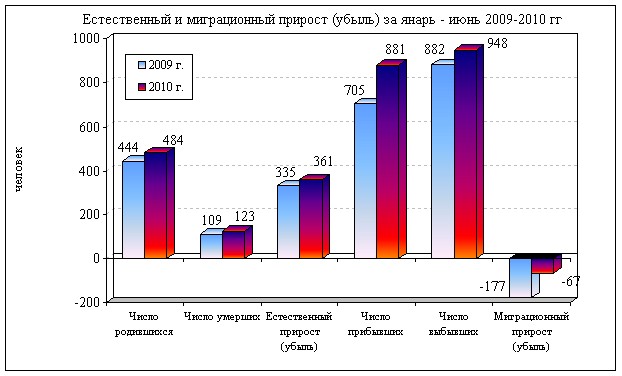 ПРОМЫШЛЕННОСТЬ     В январе - июне 2010 года объем отгруженных товаров собственного производства, выполненных работ и услуг собственными силами по крупным и средним промышленным предприятиям города составил 23,2 млрд. рублей. 
     Структура промышленного производства города сложилась следующим образом (на основании данных органов госстатистики):     
     При сравнении объема отгруженных товаров собственного производства, выполненных работ и услуг собственными силами в 1 полугодии 2010 года с аналогичным показателем прошлого года в сопоставимых ценах темп роста составил 86,7%. 
     Лидирующее положение в структуре вида экономической деятельности «Добыча полезных ископаемых» занимают услуги по бурению, связанному с добычей нефти, газа и газового конденсата (65,3%). 
     Индекс промышленного производства предприятий, связанных с добычей нефти и газа, по городу Когалыму за отчетный период в сравнении с аналогичным показателем 2009 года составил 86,8%.
     Учитывая, что 2009 год являлся переходным периодом в предоставлении статистической отчетности промышленными предприятиями, добывающими полезные ископаемые, в отчетном периоде 2010 году объемы добычи нефти и газа по территории города Когалыма составили 455,4 тыс. тонн нефти и 29,4 млн. куб. метров газа, что соответственно составляет 107,9% и 82,8% к сопоставимым показателям за аналогичный период 2009 года.
     По виду экономической деятельности «Обрабатывающие производства» крупными и средними предприятиями города объем отгруженных товаров собственного производства, выполненных работ и услуг собственными силами составил 2,2 млрд. рублей, индекс промышленного производства при этом составил 159,8%. Рост объемов обрабатывающего производства обусловлен увеличением объемов производства предприятиями, оказывающими предоставление услуг по монтажу, ремонту и техническому обслуживанию электрических машин и электрооборудования, а также производящими нефтепродукты. На долю предприятий данных видов деятельности приходится 84,5% от общего объема продукции обрабатывающих предприятий города. 
     Индекс промышленного производства по виду экономической деятельности «Производство и распределение электроэнергии, газа и воды» в 1 полугодии 2010 года составил 69,3% к аналогичному периоду прошлого года в сопоставимых объемах. Объем отгруженных товаров собственного производства, выполненных работ и услуг собственными силами, по указанному виду экономической деятельности составил 4,2 млрд. рублей. 
     Мероприятия по модернизации экономики моногорода Когалыма: 25 января 2010 года Постановлением Администрации города Когалыма создана межведомственная рабочая группа по модернизации экономики моногорода Когалым, утверждены положение и состав рабочей группы. 
     До 1 апреля текущего года был разработан и направлен в адрес Департамента экономической политики проект Комплексного плана модернизации экономики моногорода Когалыма до 2020 года. Позднее на основании отзыва членов межведомственной рабочей группы по вопросам решения монопрофильных населённых пунктов Ханты - Мансийского автономного округа - Югры на Комплексный план модернизации экономики моногорода Когалыма, проект комплексного плана был доработан. 
     Основные мероприятия комплексного плана модернизации экономики моногорода Когалыма направлены на развитие малого бизнеса, создание новых производств, развитие социальной сферы и коммунальной инфраструктуры.
     АГРОПРОМЫШЛЕННЫЙ КОМПЛЕКС     Производство сельскохозяйственной продукции на территории города Когалыма осуществляют крестьянские (фермерские) хозяйства. Основное направление деятельности данных хозяйств - животноводство, связанное с разведением крупного, мелкого рогатого скота и свиней. 
     За январь-июнь 2010 года на территории города Когалыма производство мяса в живом весе составило 48,5 т., что превышает объем аналогичного периода прошлого года в 2,2 раза, производство молока 4,8 т., что в 8 раз выше аналогичного показателя прошлого года.
     Поголовье крупного рогатого скота в городе на 1 июля 2010 года составило 73 гол. или 130,4% к показателю на аналогичную дату прошлого года, поголовье свиней увеличилось на 66,7 % и составило 460 гол. 
     Помимо продукции животноводства на территории города Когалыма за январь - июнь текущего года было произведено и реализовано около 1 т. продукции растениеводства (зеленные культуры). Производство данного вида продукции осуществляет Центр цветоводства и фитодизайна «ЭлиЯ» (индивидуальный предприниматель Э.И. Якобчак).
     В целях поддержки и развития сельскохозяйственного производства на территории города продолжает действовать утвержденная 29 июня 2007 года решением Думы города Когалыма городская целевая программа «Реализация приоритетного национального проекта «Развитие агропромышленного комплекса на территории города Когалыма на 2008-2010 годы». 
     28 сентября 2009 года решением Думы города Когалыма №420-ГД в городскую целевую программу внесены изменения, позволяющие сельхозпредприятиям, крестьянским (фермерским) хозяйствам, гражданам, ведущим личные подсобные хозяйства или занимающимся садоводством, огородничеством, животноводством осуществлять продажу собственной продукции на городском рынке. 
     Постановлением Администрации города Когалыма от 08.12.2009 №2600 утвержден Порядок предоставления муниципальной финансовой поддержки развития сельскохозяйственного производства. Данным Порядком определены условия, порядок предоставления и возврата, контроль и ответственность за предоставлением муниципальной поддержки в виде субсидии в целях возмещения затрат связанных с реализацией сельскохозяйственной продукции на городском рынке города Когалыма (арендная плата за торговые места). Выплата субсидии осуществляется за счет средств городской целевой программы «Реализация приоритетного национального проекта «Развитие агропромышленного комплекса» на территории города Когалыма на 2008-2010 годы». За январь - июнь 2010 года общая сумма возмещенных затрат составила 282 тыс. рублей. Постановлением Главы города Когалыма от 06.05.2010 №970 «О выделении торговых мест на рынке» определено количество торговых мест на городском рынке предоставляемых для реализации сельскохозяйственной продукции. 
     В августе 2008 года подписано Соглашение между Правительством Ханты-Мансийского автономного округа - Югры и Администрацией муниципального образования города Когалыма о сотрудничестве по вопросам реализации программы Ханты-Мансийского автономного округа - Югры «Развитие сельского хозяйства Ханты-Мансийского автономного округа - Югры» на 2008-2012 годы». Предметом настоящего Соглашения является сотрудничество Сторон по реализации мероприятий программы.
     В рамках указанного Соглашения обозначены контрольные и целевые показатели по производству мяса, а также предусмотрено выделение сельскохозяйственным производителям субсидий из средств окружного бюджета на реализацию данной продукции. На 2010 год Соглашением запланировано производство и реализация 18 тонн мяса.  
     Администрация города Когалыма продолжает информационно-разъяснительную работу среди населения города, оказывает методическую, юридическую и другие виды помощи гражданам занимающимся (желающим заниматься) сельским хозяйством. 
МАЛОЕ ПРЕДПРИНИМАТЕЛЬСТВО 
     Малый и средний бизнес относится к числу важнейших направлений экономического развития, который вносит значительный вклад в решение проблем занятости населения и насыщения потребительского рынка разнообразными товарами и услугами.
     В январе - июне 2010 года количество малых предприятий по предварительным данным составило 252 единицы, или 102,9% к уровню соответствующего периода 2009 года.
     Численность работников в них увеличилась на 1,8% и составила 3,3 тыс. человек. С учетом индивидуальных предпринимателей общее количество работающих в секторе малого бизнеса составило 4,5 тыс. человек, это свыше 9,0% от общей численности занятых в экономике города. Количество индивидуальных предпринимателей за I полугодие 2010 года увеличилось на 32 единицы (с 1152 до 1184 единиц).
     Деловой активности малых предприятий способствует созданная в 2009 году сеть инфраструктурных организаций, предоставляющих малому бизнесу финансовые и другие услуги, среди них представительство Сургутского филиала Фонда поддержки предпринимательства Югры в городе Когалыме, представительство общества с ограниченной ответственностью «Окружной Бизнес-Инкубатор».
     Кроме того, поддержке малого сектора экономики города в определённой степени способствует реализация мероприятий городской Программы «Развитие малого и среднего предпринимательства в городе Когалыме на 2006-2010 годы».
     Бюджет Программы  в 2010 году составил  1 658,0 тысяч рублей.
     По итогам рассмотрения заявки на софинансирование Программы, были привлечены средства субсидии Ханты-Мансийского автономного округа-Югры на софинансирование Программы в 2010 году в размере 658,6 тысяч рублей. Итоговый бюджет Программы составил 2316,6 тысяч рублей.
     В рамках программы осуществляется финансовая поддержка организаций, образующих инфраструктуру поддержки субъектов малого и среднего предпринимательства в городе Когалыме путём предоставления субсидий. В полугодии 2010 года ООО «Окружной Бизнес-Инкубатор» постановлением Администрации города Когалыма была предоставлена субсидия в размере более 55 тысяч рублей. 
     Субъектам малого и среднего предпринимательства города Когалыма оказывается имущественная поддержка путём предоставления муниципального имущества во владение и (или) в пользование на возмездной основе и на льготных условиях. За  1 полугодие 2010 года было заключено 45 договоров и расторгнут 1 договор аренды недвижимого имущества; заключено 23 договора аренды движимого имущества. 
     В рамках проведении конкурса по «Предоставлению начинающим субъектам малого и среднего предпринимательства грантов на создание бизнеса» было  предоставлено 2 гранта в форме субсидии на общую сумму 500,0 тыс. рублей. Победителями следующие проекты: 
     - грант I степени в размере 300,00 тыс. рублей - бизнес-план «Птицеферма для выращивания перепелов и кур в производственном объеме»;
     - грант II степени в размере 200,00 тыс. рублей - бизнес- план «Салон красоты «Стилиссимо».
     В апреле - мае текущего года в городе Когалыме проходила Ярмарка социальных идей, организатором которой является Фонд региональных социальных программ «Наше будущее», учрежденный в 2007 году В.Ю.Алекперовым. Цель Фонда - развитие социального предпринимательства на территории Российской Федерации. Участниками Ярмарки социальных идей были предприниматели из четырех городов: Когалым, Лангепас, Покачи и Урай. Общее число проектов составило 47 ед., 11 из которых было представлено жителями города Когалыма. Победителями от города Когалыма стали 2 социальных проекта: «Утилизация и переработка полимеросодержащих и резиносодержащих отходов» и «Психологический центр диагностики и консультирования», которые в награду получили финансовое поощрение, возможность обучения и в дальнейшем финансирования своей дятельности.
     21 мая 2010 года состоялось заседание «круглого стола», посвященного Дню предпринимательства в РФ. В рамках праздничного мероприятия, Фондом поддержки предпринимательства Югры при поддержке филиала Сберегательного банка в г. Когалыме были награждены победители конкурса творческих работ «Предпринимательство сегодня», который прошёл среди учащихся общеобразовательных учреждений города, 20 ученикам города Когалыма были вручены грамоты и ценные призы.
     В рамках проведения образовательных мероприятий в отчетном периоде были проведены обучающие семинары для субъектов малого и среднего предпринимательства и лиц, желающих заниматься предпринимательской деятельностью. В апреле 2010 года был проведен семинар по теме «Малый бизнес в эффективном управлении многоквартирными домами», в котором приняло участие 26 человек. В мае 2010 года был проведен 5 - дневный курс семинаров, посвященных осуществлению торговой предпринимательской деятельности (качество товаров, качество обслуживания, «линейка товаров» и пр.), в которых участвовало 25 человек.
     В рамках оказания информационной поддержки, в еженедельной газете «Когалымский вестник» было размещено 7 информационных объявлений. На официальном сайте Администрации города Когалыма в разделе «Малое и среднее предпринимательство» размещен текст Программы, действующий Реестр субъектов малого и среднего предпринимательства - получателей поддержки, размещены итоги опроса общественного мнения на тему: «Развитие сферы услуг в городе Когалыме». Данный опрос общественного мнения был проведен Администрацией города Когалыма в мае 2010 года. В анкетировании приняли участие около 330 горожан - работники более 14 основных предприятий города и жители, принявшие участие в опросе на официальном сайте Администрации города Когалыма. По результатам проведенного мониторинга определены приоритеты развития малого и среднего предпринимательства.
     ИНВЕСТИЦИИ     За январь - июнь 2010 год объем инвестиций в основной капитал за счет всех источников финансирования, по предварительной оценке, составил 3 696,5 млн. рублей или 106,4 % к аналогичному показателю 2009 года в сопоставимых ценах.
     По предварительным данным основную долю в структуре инвестиций по источникам финансирования занимают собственные средства предприятий - 92,4%, остальная часть приходится на долю привлеченных средств. 
     Структура инвестиций по видам экономической деятельности выглядит следующим образом:
     - добыча полезных ископаемых - 73,2%;
     - обрабатывающие производства - 1,5%;
     - производство и распределение электроэнергии, газа и воды - 1,8%;
     - строительство - 7,9%;
     - транспорт и связь - 3,2%;
     - операции с недвижимым имуществом - 4,7%;
     - прочие виды деятельности - 7,7%.
     В отчетном периоде в городе осуществлялась реализация программ Ханты-Мансийского автономного округа - Югры «Улучшение жилищных условий населения Ханты-Мансийского автономного округа - Югры на 2005 - 2015 годы», «Развитие и модернизация жилищно-коммунального комплекса Ханты-Мансийского автономного округа - Югры на 2005-2012 годы», «Развитие материально-технической базы отраслей социальной сферы Ханты-Мансийского автономного округа - Югры на 2006-2010 годы», «Развитие материально-технической базы дошкольных образовательных учреждений в Ханты-Мансийском автономном округе - Югре на 2007-2010 годы». 
     В январе - июне 2010 год на реализацию мероприятий региональных программ в городе Когалыме (с учетом переходящих остатков прошлых лет) объем капитальных вложений был запланирован в сумме 428,6 млн. рублей (из них 69,3 % - окружной бюджет, 30,7 % - местный бюджет). За отчетный период освоено 359,5 млн. рублей, что составляет 83,9% от запланированного объема на отчетный период. 
     Почти половина всего объема капитальных вложений (свыше 179 млн. рублей) была направлено на реализацию программы «Развитие материально-технической базы отраслей социальной сферы Ханты-Мансийского автономного округа - Югры на 2006-2010 годы», в рамках данной программы продолжается строительство административного здания и спортивного центра с универсальный игровым залом пропускная способность которого составит 64 чел. в смену или 512 чел. в день. Ввод в эксплуатацию данных объектов запланирован на 2010 год. 
     В рамках программы «Улучшение жилищных условий населения Ханты-Мансийского автономного округа - Югры на 2005 - 2015 годы» освоено 179,7 млн. рублей, из них 28,4% направлено на строительство жилых домов предназначенных для граждан проживающих в жилых помещениях, непригодных для проживания и 70,7% направлено на строительство жилья для предоставления на условиях социального найма, формирование маневренного жилищного фонда. 
     Объем работ, выполненных по виду деятельности «Строительство», за январь - июнь 2010 года составил 3733,3 млн. рублей или 99,3% к аналогичному периоду прошлого года в сопоставимых ценах.
     За отчетный период ввод в действие жилых домов организациями всех форм собственности и индивидуального жилья не осуществлялся (показатель аналогичного периода прошлого года - 1598 кв.м.). В настоящее время на территории города осуществляется строительство 5 жилых зданий общей площадью свыше 22,8 тыс. кв.м. 
     
     Социальное партнерство: 15 декабря 2009 года между открытым акционерным обществом «Нефтяная компания «ЛУКОЙЛ» и Правительством Ханты - Мансийского автономного округа - Югры было подписано Дополнительное соглашение о сотрудничестве на 2010 год.
     На основании достигнутой договоренности Сторонами определен перечень объектов и объемы финансирования мероприятий в области социально-экономического развития территорий Ханты - Мансийского автономного округа - Югры, в том числе города  Когалыма.
     В рамках мероприятий данного Соглашения в 1 полугодии 2010 года открытым акционерным обществом «Нефтяная компания «ЛУКОЙЛ» на строительство жилых домов, строительство административного здания было направлено свыше 114 млн. рублей. В течение года сотрудничество предусмотрено также и при строительстве детского сада на 320 мест, футбольного поля с трибунами, реконструкции городского парка аттракционов, а также при реконструкции и ремонте социальных объектов.
     ЖИЛИЩНО - КОММУНАЛЬНОЕ ХОЗЯЙСТВО     Жилищно-коммунальное хозяйство города Когалыма представляет собой многоотраслевой комплекс, основными задачами которого является жизнеобеспечение населения, формирование эффективной, конкурентно-способной системы хозяйствования, обеспечивающей качество предоставляемых жилищно-коммунальных услуг.
     Комплекс жилищно-коммунального хозяйства города Когалыма направлен на содержание, техническое обслуживание и капитальный ремонт жилья; организацию тепло-, водо-, газо-, электорснабжения; содержание и капитальный ремонт дорог, благоустройство, оказание ритуальных услуг и т.д.
Жилищный фонд     По состоянию на 1 июля 2010 года жилищный фонд города составляет 973,0 тыс. кв.м. Обеспеченность жильем в среднем на 1 жителя составляет 16,3 кв. м. Доля благоустроенного жилищного фонда составляет - 100 %. В апреле 2010 года в реестр муниципальной собственности от ТПП «Когалымнефтегаз» ООО «ЛУКОЙЛ-Западная Сибирь» передано 55 жилых домов площадью 22,5 тыс.кв.м.
     В городе преобладает жилищный фонд, имеющий физический износ до 30%. Доля ветхого жилья, признанного непригодным для проживания, составила 68,3 тыс.кв.м., 1 жилой дом и 1 подъезд жилого дома признаны аварийными, общая площадь объектов - 0,94 тыс. кв.м. За отчетный период снесено 2,6 тыс. кв. м. жилой площади (5 жилых домов).
     На рынке коммунальных услуг действуют 29 предприятий, из них 28 частной формы собственности. В городе созданы и функционируют 21 товарищество собственников жилья и 12 управляющих компаний частной формы собственности, которые осуществляют свою деятельность на основе выбора «собственником» способа управления. 27 мая текущего года прошел конкурс на управление многоквартирными жилыми домами, переданными в муниципальную собственность ТПП «Когалымнефтегаз» ООО «ЛУКОЙЛ-Западная Сибирь».
     По городу Когалыму на 2010 год произведен расчет предельной стоимости предоставляемых жилищно-коммунальных услуг на 1 кв. метр общей площади жилья, который защищен в Департаменте развития жилищно-коммунального комплекса Ханты - Мансийского автономного округа - Югры в размере 101,91 руб.
     Фактическая стоимость предоставляемых жилищно-коммунальных услуг на 1 кв. метр общей площади жилья за 1 полугодие 2010 года составляет 92,27 руб.
     Уровень платежей граждан за предоставляемые жилищно-коммунальные услуги по городу Когалыму установлен (в целом по всем видам услуг) в размере 100% стоимости услуг.
     Законом Ханты - Мансийского автономного округа - Югры от 15.03.2007 № 27-оз установлены региональные стандарты максимально допустимой доли на оплату жилого помещения и коммунальных услуг в совокупном доходе семьи в зависимости от среднедушевого дохода семьи. Фактически сложившаяся доля собственных расходов граждан на оплату жилья и коммунальных услуг в совокупном доходе семьи по городу сложилась в размере 4,9%. 
     Предельная платежная возможность населения по оплате услуг жилищно-коммунального комплекса за 1 полугодие 2010 года составляет 417,16 рублей за 1 кв. м. общей площади жилья в месяц. Соотношение платежеспособной возможности и фактической стоимости услуг ЖКХ составляет 452,1%.
     Фактический сбор платежей населения за жилищно-коммунальные услуги за 1 полугодие 2010 года составляет 96,7%.
     В городе внедрен механизм по перечислению средств на оплату жилищно-коммунальных услуг на персонифицированные счета граждан (в рамках мер социальной поддержки малообеспеченных слоев населения и льготной категории граждан).
     Для удобства обслуживания населения функционирует расчетно-информационный центр, обеспечивающий выполнение комплекса работ по сбору и обработке платежей за коммунальные услуги, а также прием платежей от населения за ЖКУ осуществляется через банки. Населению города предоставлены условия для оплаты за ЖКУ по приборам учета (в настоящее время установлено 20,48 тыс. поквартирных счетчиков холодной и горячей воды (из них более 2,8 тыс. ед. за 1 полугодие 2010 года).
     Основными параметрами жизнеобеспечения, определяющими уровень жизни населения в городе, является предоставление бесперебойного и качественного водоснабжения, водоотведения, теплоснабжения.
Водоснабжение     Источниками водоснабжения города служат два водозабора из подземных источников, два речных водозабора на технологические нужды, водоочистные сооружения производительностью 60000 м3/сут., а также 124,3 км сетей водоснабжения. 
     Современный «Комплекс по очистке питьевой воды города Когалыма» производительностью до 60000 м3/сут. с двухступенчатой фильтрацией питьевой воды, с использованием современных фильтрующих материалов позволяет получить воду высокого качества, безопасную в эпидемическом и радиационном отношении, безвредную по своему химическому составу, соответствующую требованиям СанПиНа. На городском водозаборе на всех 46 скважинах были проведены работы по реконструкции артезианских скважин с внедрением погружных энергосберегающих насосных агрегатов фирмы «Грюндфос». 
     Охват населения централизованной услугой водоснабжения составляет 100%.
     Централизованное водоотведение сточных вод осуществляется тремя канализационными очистными сооружениями, общей производительностью 19800 м3/час. Протяженность канализационных сетей составляет 103,2 км.
     Отвод талых вод и осадков с проезжей части магистральных автодорог и микрорайонов осуществляется централизованной ливневой канализацией, протяженностью - 43,2 км. Производительность очистных сооружений ливневой канализации 100 м3 /час со сбросом в реку Кирилл - Высьягун.
     Услуги по водоснабжению и водоотведению оказывает ООО «Горводоканал» в соответствии с концессионным соглашением в отношении имущественного комплекса «Система водоснабжения и водоотведения города Когалыма» на период до 31 декабря 2023 года 
     За 1 полугодие 2010 года потребителям реализовано 2767,8 тыс. куб.м. воды, проведена очистка 2702,0 тыс. куб.м. сточных вод.
     Аварии и технологические нарушения, повлекшие длительное отключение отсутствовали. ООО «Горводоканал» реализует инвестиционную программу по реконструкции, модернизации и развитию систем водоснабжения и водоотведения города Когалыма на 2009-2020 годы.
     Теплоснабжение      
     Система теплоснабжения города представляет собой 12 котельных (2 производственные ООО «Горводоканал») общей мощностью 477 Гкал/час, 19 центральных тепловых пункта и 125,1 км тепловых сетей.
     Основной комплекс городских котельных представляет собой три современные котельные, на которых выполнены работы по модернизации, реконструкции и капитальному ремонту котельного оборудования с применением энергосберегающего оборудования, установкой системы «ВИУС» с использованием современных средств вычислительной техники и обеспечение более жестких параметров промышленной безопасности эксплуатируемого оборудования и диспетчеризацией производства. На всех котельных установлены приборы учета газа, воды, электро- и теплоэнергии.
     Удельный вес площади жилищного фонда, оборудованного центральным теплоснабжением - 100 %, горячим водоснабжением - 99,9%.
     Особое внимание уделяется реконструкции тепловых сетей города, так как уровень их износа составляет более 40%. Все магистрали города заменены на трубы в пенополиуритановой-изоляции. Реконструкция внутриквартальных сетей происходит с децентрализацией горячего водоснабжения и установкой автоматизированных индивидуальных тепловых пунктов. Всего в жилых домах установлено 150 АИТП.
     Услуги по теплоснабжению города в основном оказывает ООО «Городские Теплосети» в соответствии с концессионным соглашением в отношении имущественного комплекса «Система теплоснабжения города Когалыма» с ООО «Городские Теплосети» на период до 31 декабря 2023 года. 
     Объем реализации тепловой энергии за 1 полугодие 2010 года составил 348,15 тыс. Гкал.
     10 июня 2010 года был закончен отопительный период на территории города Когалыма. С 15 по 30 июня произведено плановое отключение подачи газа на объекты города с прекращением теплоснабжения на нужды горячего водоснабжения. В данный период произведена ревизия и текущий ремонт магистральных трубопроводов. 
     В мае 2010 года ООО «Городские Теплосети» разработали и утвердили программу по энергосбережению и повышению энергоэффективности на 2010-2014 годы.
     Основной задачей предприятия в 1 полугодии 2010 года являлось обеспечение надежного теплоснабжения города и формирование мероприятий по подготовке к осенне-зимнему периоду 2010-2011 годов. Аварии и технологические нарушения, повлекшие длительное отключение, отсутствовали. ООО «Городские Теплосети» реализует инвестиционную программу по реконструкции, модернизации и развитию системы теплоснабжения города Когалыма на 2009-2020 годы.
     Газоснабжение     Газоснабжение города представляет собой систему магистральных и разводящих сетей общей протяженностью - 77,6 км. В городе используется попутный нефтяной газ, поставляемый ТПП «Когалымнефтегаз» ООО «ЛУКОЙЛ-Западная Сибирь». Основными потребителями газа являются котельные города и жилые дома микрорайона индивидуальной застройки. 
     В настоящее время имеющаяся тупиковая система газораспределения не обеспечивает надежную и бесперебойную эксплуатацию систем газораспределения и объектов газопотребления, возможность проведения работ без отключения потребителей. Требуется модернизация и реконструкция газораспределительной системы. С этой целью планируется разработка программы газификации г.Когалыма в составе федеральной, межрегиональных и региональных программ газификации субъектов Российской Федерации в целях обеспечения предусматриваемого этими программами уровня газификации жилищно-коммунального хозяйства, промышленных предприятий и иных организаций.
     Услуги по транспортировке и обслуживанию газового оборудования промышленного и бытового назначения осуществляет ОАО «Когалымгоргаз». За 1 полугодие 2010 года осуществлена транспортировка 57,8 млн. куб. м. газа. 
     С 15 по 30 июня текущего года при плановом отключении подачи газа на объекты города произведена ревизия и текущий ремонт магистральных газопроводов.
     В мае 2010 года ОАО «Когалымгоргаз» разработал и утвердили программу по энергосбережению и повышению энергоэффективности на 2010-2014 годы.
     Основной задачей предприятия в 1 полугодии 2010 года являлось надежное газоснабжение котельных и жилых домов индивидуальной застройки города.
     Электроснабжение     Электроснабжение города Когалыма на нужды наружного освещения в 2010 году осуществляет ОАО «ЮТЭК», как гарантирующий поставщик.
     Головные источники электроснабжения города ПС-110/35/10 кВ “Южная” и ПС-110/35/10 кВ “Инга”. Электроснабжение объектов городского хозяйства выполняется от центральных распределительных пунктов и трансформаторных подстанций индивидуально по двум вводам, с учетом взаимного резервирования, согласно II категории потребителей. Общая протяженность электрических сетей города составляет - 366,5 км, из них ветхие сети - 126,8 км.
     Схема развития электрических сетей 10 кВ позволяет через внутриквартальные транзитные ТП-10/0,4кВ произвести перевод питания от источников электроснабжения ПС «Инга» и ПС «Южная». 
     За 1 полугодие 2010 года ОАО «ЮТЭК» реализовало электрической энергии всего 99,9 млн. кВт/час.  
     Оказание услуг по техническому обслуживанию и ремонту электрооборудования наружного освещения и светофорных объектов города осуществляет ОАО «ЮТЭК-Когалым» на основании муниципальных контрактов по результатам аукционов. 
     Ограничений в снабжении электроэнергией не установлено. Аварии и технологические нарушения, повлекшие длительное отключение, в 1 полугодии 2010 года отсутствовали. С 2009 года разработана и реализуется инвестиционная программа развития электросетевого хозяйства коммунальной энергетики ХМАО - Югры  по ОАО "ЮТЭК-Когалым" на 2009 - 2011 годы.
     В мае 2010 года ОАО «ЮТЭК-Когалым» разработали и утвердили программу по энергосбережению и повышению энергоэффективности на 2010-2014 годы.
Дорожное хозяйство     Дорожное хозяйство города представляет собой развитую улично-дорожную сеть (улицы, проезды и дороги) с усовершенствованным покрытием, бордюром вдоль магистральных дорог, разметкой и обустроенными транспортными развязками.
     Общая протяженность улично-дорожной сети составляет - 188 км. В городе 8 мостов, общей площадью - 9 тыс. кв. м, все сооружения в хорошем состоянии. 
     Общая площадь улично-дорожной сети города составляет 1127 тыс.кв.м. Городские дороги оснащены необходимыми элементами обустройства и техническими средствами обеспечения дорожного движения. Освещенность улиц и дорог в городе соответствует «Инструкции по проектированию наружного освещения городов, поселков и сельских населенных пунктов». 
     Содержание и обслуживание автомобильных дорог и мостов города; благоустройство территории города; оказание транспортных услуг и вывоз ТБО осуществляет КГ МУП «Коммунспецавтотехника» на основании муниципальных контрактов, заключённых по результатам проведённых аукционов.
     С января 2010 года вывоз твёрдых бытовых отходов (ТБО) осуществляет ООО «Экотехсервис» на основании договоров с организациями, управляющими жилищным фондом города и др.
     Работа ведется в соответствии с генеральной схемой санитарной очистки города, которая является основным документом, направленным на обеспечение экологического и санитарно-эпидемиологического благополучия населения и охрану окружающей среды территории города.
     Генеральная схема определяет очередность осуществления мероприятий, объемы работ по всем видам очистки и уборки, системы и методы сбора, удаления, обезвреживания и переработки отходов. Уборка в городе производится только механизированным способом.
     Основной задачей предприятий в летний период является выполнение ямочного ремонта дорог и своевременная очистка автодорог и микрорайонов города от мусора. За первое полугодие вывезено 15,7 тыс. куб.м. мусора.
     Большое внимание на предприятии уделяется безопасности дорожного движения и системе контроля. С начала 2010 года установлено 10 навигационных блоков системы Дисконт-А мониторинга и диспетчеризации автотранспорта, а также установлено 34 навигационных модуля.
     В мае 2010 года КГ МУП «Коммунспецавтотехника» разработали и утвердили программу по энергосбережению и повышению энергоэффективности на 2010-2014 годы.Общественный транспорт      
     В 2010 году услуги по регулярному обслуживанию населения города Когалыма автомобильными перевозками транспортом общего пользования предоставляло ОАО «Когалымпассажиравтотранс» по договору о предоставлении субсидии, заключенному по итогам проведенного конкурсного отбора.
     В 1 полугодии 2010 года была продолжена работа 8 регулярных маршрутов и за отчетный период выполнено 62,1 тыс. рейсов, пассажирооборот составил 2,8 млн. пас. км. 
     Первоочередными задачами на 2010 год является расширение объемов дополнительных услуг населению и организациям, эффективное использование ресурсов и снижение производственных затрат, получение прибыли.
     Работа жилищно-коммунального комплекса      
     Жилищно-коммунальный комплекс города Когалыма функционирует в условиях реформирования, реализации жилищного законодательства и приоритетных национальных и окружных программ.
     Основными приоритетами развития жилищно-коммунального хозяйства являются повышение качества условий проживания и коммунального обслуживания населения, надежности систем жизнеобеспечения города, сокращение отказов и повреждений систем тепло-, водо-, газо- и электроснабжения города.
     В 1 полугодии 2010 года отмечалась стабильная работа предприятий жилищно-коммунального комплекса, аварий и перерывов в снабжении энергоресурсами не было. 
     Своевременная и качественная подготовка к осенне-зимнему периоду 2009-2010 годов обеспечила надежное и безаварийное тепло-, водо- и электроснабжение потребителей города в зимний период. 
     В 2010 году продолжилась реализация инвестиционных программ ООО «Городские Теплосети» и ООО «Горводоканал» по реконструкции, модернизации и развитию систем теплоснабжения, водоснабжения и водоотведения города Когалыма на 2009-2020 годы. В ноябре 2009 года решениями Думы города Когалыма (от 25.11.2009 №444-ГД, 445-ГД) были утверждены инвестиционные надбавки к тарифам на тепловую энергию и услуги по водоснабжению, а также финансовые планы реализации мероприятий инвестиционных программ на 2010 год.
     В 1 полугодии 2010 года общее выполнение ООО «Городские Теплосети» составило - 77,3 млн. рублей, в том числе: кредитные средства - 52,3 млн. рублей, амортизационные отчисления - 25,0 млн. рублей. 
     Выполнено:
     1. Реконструкция тепловых сетей микрорайонов города с установкой автоматизированных тепловых пунктов (АИТП) в жилых домах (предоплата за выполнение проектно-сметной документации, за поставку материалов для реконструкции тепловых сетей, за оборудование АИТП и СМР).
     2. Реконструкция и модернизацию энергохозяйства городских котельных с внедрением частотного привода на сетевые насосы и диспетчеризацию (завершение работ) (предоплата за поставку оборудования и СМР).
     3. Реконструкция дымовой трубы.
     4. Модернизация котельного оборудования и др.
     В 1 полугодии 2010 года общее выполнение ООО «Горводоканал» составило - 14,1 млн. рублей. Выполнено:
     1. Реконструкция сетей водоснабжения микрорайонов. 
     2. Строительство ограждения санитарной зоны по периметру ВОС (выполнено 100% работ).
     3. Обновление основных средств объектов КОС: произведена предоплата на поставку 3 насосных агрегата, приобретены: 2 воздуходуводки, каналопромывочная машина, вводные распредустройств для 5 КНС, материалы для реконструкции освещения.
В 1 полугодии 2010 года велась подготовительная работа по выбору подрядных организаций для выполнения работ по капитальному ремонту жилищного фонда в соответствии с утвержденной Муниципальной адресной программой по проведению капитального ремонта многоквартирных домов города Когалыма на  2010 год (общий объем финансирования - около 60 млн. рублей). 
     Во 2 квартале получены средств из Фонда содействия, проведены конкурсы по отбору подрядчиков, заключены договора и начаты работы по замене лифтового оборудования и ремонту кровель жилых домов.
     Также выполняются работы по капитальному ремонту жилых домов за счет средств бюджета города (ремонт кровель, фасадов, инженерного оборудования). В первом полугодии выполнение составило 1,0 млн. рублей. За счет средств собственников жилых помещений выполняется текущий ремонт и подготовка к осеннее - зимнему периоду.
     В целях повышения пожарной безопасности деревянного жилого фонда объявлен аукцион на выполнение работ по капитальному ремонту электрических сетей и оборудования 14 жилых домов на сумму 7,0 млн.рублей.
     В соответствии с распоряжением Правительства ХМАО-Югры от 13.10.2009 № 439-рп «О сводном докладе Ханты - Мансийского автономного округа -Югры о результатах мониторинга эффективности деятельности органов местного самоуправления городских округов и муниципальных районов автономного округа за 2008 год» и индивидуальными рекомендациями необходимо выполнить следующее:
     1. В соответствии с требованиями Федерального закона № 210-ФЗ «Об основах регулирования тарифов организаций коммунального комплекса» разработать программу комплексного развития систем коммунальной инфраструктуры города Когалыма:
     - 28.04.2010 рением Думы города № 482-ГД утверждена Программа комплексного развития систем коммунальной инфраструктуры города Когалыма на 2010-2020 годы.
     2. В соответствии с требованиями Федерального закона от 23 ноября 2009 г. № 261-ФЗ «Об энергосбережении и о повышении энергетической эффективности и о внесении изменений в отдельные законодательные акты Российской Федерации» в срок до 1 августа 2010 года разработать и утвердить муниципальную программу по энергосбережению:
     - до 15 мая 2010 года разработаны и утверждены Программы всех муниципальных учреждений, муниципальных предприятий и энерго-, ресурсоснабжающих предприятий;
     - 1 июля 2010 года разработана долгосрочная муниципальная программа «Энергосбережение и о повышении энергетической эффективности в городе Когалыме на 2010-2014 годы», будет утверждена до 1 августа 2010 года;
     - ведется регулярное освещение в СМИ вопросов по энергосбережению и повышению энергоэффективности.
     С целью повышения качества предоставления услуг ЖКХ постоянно ведется работа по анализу общественного мнения, ежегодно разрабатываются мероприятия по повышения качества предоставления услуг ЖКХ. В ООО «ЕРИЦ» организован  сбор письменных пожеланий и предложений граждан по вопросам ЖКУ, а также открыт сайт, где освещаются все новости законодательства, изменения в системе оплате за ЖКУ и организована обратная связь с гражданами «вопрос-ответ». Управляющие компании проводят собрания с жителями, размещают информацию на стендах в подъездах. Вся информация о предприятиях ЖКХ размещена на сайте Администрации города Когалыма, работает виртуальная приемная Главы города и общественная приемная.  
     ТРУД И ЗАНЯТОСТЬ     По итогам 1 полугодие 2010 года численность экономически активного населения уменьшилась по сравнению с аналогичным периодом прошлого года на 4,2% и составила 45,6 тыс. человек, или свыше 76 % от численности постоянного населения города. 
     Среднесписочная численность работников уменьшилась по сравнению с аналогичным периодом 2009 года на 4,3% и составила 44,2 тыс. человек. Преобладающая часть занятого населения (около 92,3%) сосредоточена в организациях, не относящихся к субъектам малого предпринимательства.
     В отраслевом разрезе структура занятых в организациях, не относящимся к субъектам малого предпринимательства характеризуется наибольшей долей работающих в базовых отраслях (добыча нефти и газа, строительство и транспорт), на их долю приходится более 55% работающих. В сфере образования было занято 1,98 тыс. человек, здравоохранения и предоставления социальных услуг - 1,5 тыс. человек, в деятельности по организации отдыха, культуры и спорта - 0,6 тыс. человек, или 4,9%, 3,7% и 1,5% от общей численности работающих в организациях, не относящимся к субъектам малого предпринимательства.
     Влияния финансового кризиса отразились на увеличении числа обращений в органы службы занятости населения. 
     В течение января - июня 2010 года по вопросам трудоустройства в городской центр занятости обратилось 2802 человека, что на 33% выше, чем в соответствующем периоде 2009 года. Количество безработных, имеющих официальный статус по состоянию на 1 июля 2010 года, уменьшилось по сравнению с соответствующим периодом прошлого года на 32,4% и составило 278 человек.
     Показатель уровня регистрируемой безработицы по городу Когалыму за год уменьшился на 0,25 процентных пункта с 0,86% на 1 июля 2009 года до 0,61 от экономически активного населения на 1 июля 2010 года.
    

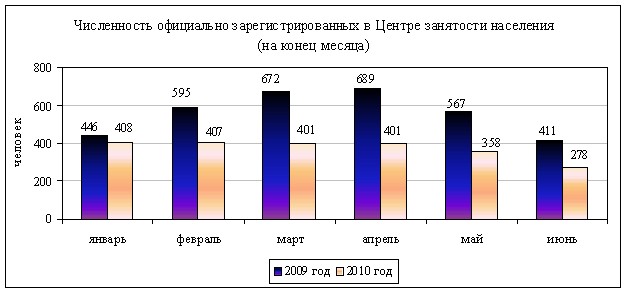       Анализируя структуру численности зарегистрированных безработных, можно отметить следующее:
     - незначительно увеличилась доля безработных, имеющих высшее и среднее профессиональное образование, с 41,6% до 42,1%. Также незначительно увеличилась доля безработных, имеющих начальное профессиональное, среднее и неполное среднее образование, с 52,8% до 53,2%;
     - в численности зарегистрированных безработных граждан доля молодежи в возрасте 16-29 лет, по сравнению с соответствующим периодом прошлого года осталась на прежнем уровне (2009 год - 46,2%, 2010 год - 46,0%). Доля безработных мужчин увеличилась с 50,1% до 54,7%.
     Вступающие во взрослую жизнь молодые люди часто не имеют трудовых навыков, испытывают трудности при трудоустройстве и остро нуждаются в поддержке государства. Решению этих проблем способствует реализация мероприятий городской целевой Программы «Содействие занятости населения на 2009 - 2011 годы».
     Кроме этого наш город, как и все территории округа, принимает непосредственное участие в реализации Программ Ханты-Мансийского автономного округа-Югры.
     Программа Ханты-Мансийского автономного округа-Югры «Содействие занятости населения на 2008-2010 годы». Заключен 41 договор на трудоустройство 1035 человек, трудоустроено 614 человек, в том числе:
     - из числа безработных и ищущих работу граждан (на общественные работы) - 184 человека;
     - из числа испытывающих трудности в поиске работы - 14 человек;
     - из числа выпускников учебных заведений в возрасте до 25 лет - 23 человека;
     - из числа несовершеннолетних граждан в возрасте от 14 до 18 лет - 393 человека.
     По программе Ханты-Мансийского автономного округа-Югры по стабилизации ситуации на рынке труда на 2010 год выполнены следующие мероприятия:
     1. Реализация мероприятия - «Опережающее профессиональное обучение работников в случае угрозы массового увольнения». Направлено на переобучение 2 человека. Переобучение проводится по профессиям (специальностям):
     - охрана труда, пожарный минимум;
     - допуск по электробезопасности, ответственный за электрохозяйство.
     2. Реализация мероприятия - «Организация общественных работ, временного трудоустройства работников, находящихся под угрозой увольнения, а также признанных в установленном порядке безработными и граждан, ищущих работу». За отчётный период трудоустроено 52 человека.
     3. Реализация мероприятия - «Стажировка выпускников образовательных учреждений в целях приобретения ими опыта работы, включая наставничества». 
     Трудоустроено 39 человек, из них: 14 - из числа безработных; 25 - из числа ищущих работу.
     4. Реализация мероприятия - «Содействие трудоустройству инвалидов». Трудоустроено - 4 человека в счёт квоты.
     5. Реализация мероприятия - «Содействие самозанятости безработных граждан и стимулирование создания безработными  гражданами, открывшими собственное дело, дополнительных рабочих мест для трудоустройства безработных граждан» 44 гражданам предоставлена услуга по самозанятости; 33 человека обратились за предоставлением субсидии по программе стабилизации. Из них:
     - 30 человек открыли собственное дело и получили субсидию (из них девять предпринимателей, открывшие собственное дело в 2009 - 2010 годах, создали 17 дополнительных рабочих мест);
     - бизнес планы трех безработных находятся на рассмотрении в филиале Фонда поддержки малого предпринимательства Югры в городе Сургуте.
     В целях реализации Соглашения о сотрудничестве и совместной деятельности по вопросам оказания оперативной, информационно-разъяснительной, консультационной и психологической помощи гражданам  при Когалымском центре занятости населения организована рабочая группа Службы оперативной помощи при возникновении ситуации, связанной с потерей работы. Консультации проводятся по телефонам «горячей линии» и при личном обращении. 
     Информация о телефонах «горячей линии», консультационного пункта и работе Службы оперативной помощи размещена на сайте Администрации города Когалыма, в газете «Когалымский вестник», и на информационных стендах учреждений и организаций города.
     Потребность работодателей в работниках, заявленная в центр занятости населения, увеличилась на 40,7% по сравнению с 1 июлем 2009 года и составила на 1 июля 2010 года 705 человек. Из них заявленная потребность в рабочих профессиях составила 74,9% от общей численности вакансий.
     Коэффициент напряженности (численность незанятых граждан, зарегистрированных в Центре занятости населения города, в расчете на одну заявленную вакансию) уменьшился с 0,95 на 1 июля 2009 года до 0,78 на 1 июля 2010 года.
     В целях повышения сбалансированности спроса и предложения рабочей силы городским центром занятости населения проводится работа по организации профессиональной подготовки, переподготовки и повышению квалификации. На профессиональное обучение было направлено 58 человек.
     Одним из значимых для безработных граждан направлений активной политики занятости населения является организация общественных работ.
     В отчетном периоде центром занятости на общественные работы было трудоустроено 184 человек.
     В целях взаимодействия и сотрудничества муниципального образования образования городской округ город Когалым, Бюджетного учреждения автномного округа - Югры «Когалымский центр занятости населения» и организаций города Когалыма в области содействия занятости населения 21 июня текущего года постановлением Администрации города Когалыма №1319 создана временная комиссия по взаимодействию и сотрудничеству в области содействия занятости населения в городе Когалыме. Временная комиссия осуществляет свою деятельность в соответсвии с графиком посящений в 2010 году организаций, предприятий, учреждений города Когалыма по вопросам сотрудничества в области созействия занятости населения города Когалыма.
     УРОВЕНЬ ЖИЗНИ НАСЕЛЕНИЯ      
     По предварительным данным среднемесячные доходы на 1 жителя сложились в размере 34 131 рубля (в 1 полугодии 2009 года - 31 534 рубля).
     Реальные располагаемые денежные доходы населения составили 99,1% к соответствующему уровню прошлого года.
     Среднемесячная заработная плата по организациям, не относящимся к субъектам малого предпринимательства, по предварительным данным, увеличилась на 7,1 % и составила 43 464 рубля. Вместе с тем, реальная заработная плата с учётом инфляции снизилась на 1,9% и составила 98,1% к аналогичному периоду 2009 года.
     Наиболее высокий уровень оплаты труда за январь-май 2010 года отмечался на предприятиях, осуществляющих добычу сырой нефти и природного газа; предоставление услуг в этих областях, где среднемесячная заработная плата составила 51 546 рублей.
     Среди других видов деятельности достаточно высокий уровень заработной платы за январь - май 2010 года сложился также в сфере производство электрооборудования, электронного и оптического оборудования - 45 821 рубль, на транспорте и связи - 43 879 рублей, строительство - 41 776 рублей. 
      Наиболее низкий уровень заработной платы на предприятиях прочего производства - 21 175 рублей.
     Уровень среднемесячной заработной платы за январь - май 2010 года работников здравоохранения и предоставления социальных услуг составил 28 030 рублей, работников образования - 23 617 рублей, в деятельности по организации отдыха, культуры и спорта - 24 315 рублей.
     Соотношение уровня оплаты труда в указанных видах деятельности к уровню предприятий промышленного производства в январе - мае 2010 года составило: 56,5%, 47,6%, 49,1% соответственно.
     Положительным фактором в области оплаты труда является отсутствие по данным городского отела статистики просроченной задолженности по выплате заработной платы.
     Средний размер государственной пенсии по состоянию на 1 июля 2010 года в городе Когалыме сложился в размере 11 790,7 рублей, что на 40,2% выше аналогичного периода прошлого года.
     Наиболее востребованной среди льготополучателей остается мера социальной поддержки в виде  ежемесячной денежной выплаты неработающим пенсионерам. Средний размер дохода неработающего пенсионера с учетом дополнительных выплат из средств окружного и городского бюджетов составил на 1 июля 2010 года 12 094,5 рублей, что выше соответствующего периода 2009 года на 39,1% и составляет 175,3% к величине прожиточного минимума для пенсионера (на 1 июля 2009 года - 135,3%).
     Численность получателей пенсии в городе на конец отчетного периода составила 9 981 человек или 16,7% от общей численности населения города, увеличившись на 8,3% по сравнению с аналогичным периодом 2009 года.
     Численность пенсионеров и средние размеры пенсий в городе Когалыме по состоянию на 01.07.2009г. и на 01.07.2010 года сложились следующим образом:
     

ФИНАНСЫ
Финансы организаций      
     По состоянию на 1 июля 2010 года по основным видам экономической деятельности  крупных и средних организаций города, по оценке, получен положительный сальдированный финансовый результат в размере 70,8 млрд. рублей, или 94,4% к уровню соответствующего периода 2009 года.
     Прибыль, полученная крупными и средними организациями основных отраслей города, за январь - июнь 2010 года, по предварительным данным, составила 71,04 млрд. рублей, понесенные организациями за данный период убытки - 0,24 млрд. рублей.
     Удельный вес убыточных организаций за январь - июнь 2010 года составил 26% от общего числа крупных и средних организаций города Когалыма.
     Основные изменения состояния платежей и расчетов в организациях, произошедшие в январе - июле 2010 года, заключались в увеличении кредиторской и дебиторской задолженности по сравнению с аналогичным периодом 2009 года.
     По состоянию на 1 июля 2010 года кредиторская задолженность организаций города по предварительной оценке составила 48,6 млрд. рублей, увеличившись на 14,5% по сравнению с соответствующим периодом 2009 года. 
     Просроченная кредиторская задолженность на 1 июля 2010 года составила 3,5 млрд. рублей, что ниже показателя на 1 июля 2009 года на 3,7%. Удельный вес просроченной задолженности к общему объему кредиторской задолженности составил 7,2%.
     Дебиторская задолженность предприятий и организаций города на 1 июля 2010 года составила 78,4 млрд. рублей увеличившись на 21,1% к уровню аналогичного периода 2009 года. 
     Просроченная дебиторская задолженность на 1 июля 2010 года составила 7,4 млрд. рублей, что выше аналогичного показателя 2009 года на 34,5%. Удельный вес просроченной задолженности к общему объему дебиторской задолженности составил 9,4%.
ПОТРЕБИТЕЛЬСКИЙ РЫНОК

Торговля      
     В 1 полугодии 2010 года отмечается снижение динамики объёмов продаж. Как следствие, оборот розничной торговли за январь - июнь 2010 года составил 97,2% в сопоставимых ценах к соответствующему периоду прошлого года.
     В расчёте на одного жителя в отчётном периоде реализовано потребительских товаров на сумму 102,6 тыс. рублей (в январе - июне 2009 года - 93,7 тыс. рублей).
     По состоянию на 1 июля 2010 года на территории города функционирует 108 стационарных предприятий розничной торговли, торговой площадью 17,6 тыс. кв. метров, 25 мелкорозничных торговых предприятий, торговой площадью 0,29 тыс. кв. метров. Также в городе функционирует торговый комплекс «Миллениум», в который входят:
     - городской рынок, расположенный по адресу: пр. Сопочинского, 2, на 225 торговых мест  торговой площадью 1,6 тыс. кв. метров; 
     - рынок, расположенный по адресу: ул. Южная, 7 на, 378 торговых мест торговой площадью 2,9 тыс. кв. метров. 
     Обеспеченность торговыми площадями составляет 107,6%.
     В 1 полугодии 2010 года введены в эксплуатацию 2 магазина с торговой площадью 97,3 кв. м. До конца 2010 года планируется ввести в эксплуатацию ещё 2 магазина. Вновь открывающиеся магазины работают как методом самообслуживания, так и традиционным.
     Небольшая сеть мелкорозничной торговли представлена в виде трёх павильонов и 22 киосков. По состоянию на 1 июля 2010 года в черте города размещено 14 палаток для реализации плодоовощной продукции в летне - осенний период времени.
     На развитие инфраструктуры потребительского рынка существенное влияние оказывает конкуренция на рынке торговых услуг. В городе внедряются новые стандарты и технологии, связанные с сетевыми формами организации торгового обслуживания. На сегодняшний день в Когалыме несколько сетевых магазинов федерального значения - это  салон «Л-Этуаль» и магазин «ДОМО», салон «Евросеть». Работают и несколько региональных сетевых магазинов. Одной из разновидностей  форм торговли  выступает франчайзинг  (использование известной торговой марки для перепродажи). В Когалыме - это «Норд», «Адамас» и универсамы «Росич». 
     В городе Когалыме развита сеть магазинов с небольшой торговой площадью, так называемой «шаговой доступности» (25-75 кв. м торговой площади). Это очень удобно для покупателей, когда в 10 минутах ходьбы от дома можно приобрести товары первой необходимости. Но на сегодняшний день такие магазины расположены, как правило,  в приспособленных помещениях.
     20 магазинов - это 18,5% от общего количества магазинов, расположены в подвальных помещениях. 72 магазина или 66,7% в капитальном приспособленном исполнении, 36 магазинов (33,3%)  в капитальном типовом.  
     В соответствии с планом - графиком проведения ярмарок в 2010 году будет организовано 15 ярмарок, в том числе ярмарка по реализации плодоовощной продукции в осенне-летний период года, в которой будут участвовать хозяйствующие субъекты в сфере торговли и сельхозпроизводители юга Тюменской области. Ярмарки в основном тематические и их участниками являются предприятия города и иногородниепредприниматели. В 1 полугодии 2010 года проведено 3 ярмарки. 
     В городе действует 3 предприятия оптовой торговли площадью 7,8 тыс. кв. м, из них все предприятия специализируются на продовольственной группе товаров. Оптовая торговля в городе Когалыме не развивается. Сказывается близость крупных городов, таких как Сургут и Нижневартовск, где, прежде всего большую роль играет удобная транспортная «развязка» и «развитая»  материально-техническая база.
     За январь - июне 2010 года оборот общественного питания составил 91,3% в сопоставимых ценах к соответствующему периоду прошлого года.
     В расчете на душу населения оборот общественного питания в городе составляет 17,7 тыс. рублей (в январе - июне 2009 года - 12,8 тыс. рублей).
     По состоянию на 1 июля 2010 года в городе осуществляли свою деятельность 150 предприятий общественного питания, общим количеством посадочных мест 6003. Из них 42 предприятий общедоступной сети на 1569  посадочных мест.
     Обеспеченность посадочными местами по состоянию на 1 июля 2010 года составляет 66% от норматива 

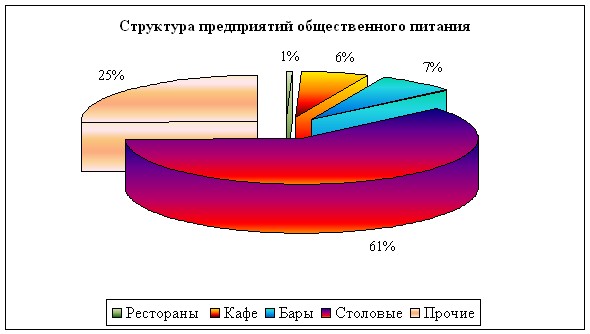 .     
     Состояние материально - технической базы предприятий общественного питания на 1 июля 2010 года представлено следующим образом:
     - 84 предприятий (56%) функционируют в зданиях капитального исполнения;
     - 18 предприятий (12%) функционируют в зданиях блочного типа;
     - 19 предприятий (13%) функционируют в зданиях деревянного исполнения;
     - 29 предприятий (19%) прочие (передвижные вагоны, тонары, в корпусе катера и ж/д вагона).
     60 предприятий общественного питания или 40% от общего количества расположены в типовых помещениях, 90 предприятий или 60% в приспособленных помещениях.
     Общий процент износа всех зданий предприятий общественного питания составляет - 52%.
     Для более полного удовлетворения потребностей населения города в услугах, оказываемых предприятиями общественного питания, в городе начинают развиваться услуги дополнительного сервиса по предоставлению услуг общественного питания:
     - доставка блюд и кулинарной продукции по заказам потребителей;
     - обеспечение офисов различных предприятий горячими обедами, заказ которых может осуществляться через Интернет или по телефону;
     - организация и обеспечение диетическим питанием рабочих и служащих.
     В течение летнего периода 2010 года в городе открыто 2 летних кафе на 136 посадочных места.Платные услуги     Общий объём платных услуг населению, по предварительной оценке, за январь - июль 2010 года составил 1232,0 млн. рублей, или 100,2% в сопоставимых ценах к аналогичному периоду прошлого года.
    

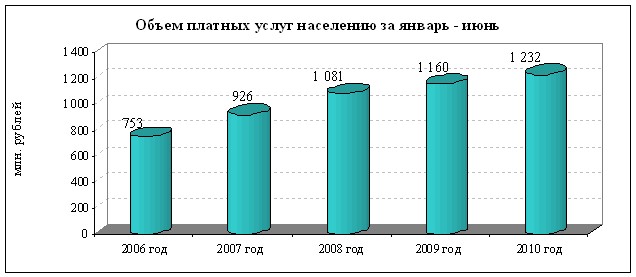       
     В расчёте на одного жителя оказано услуг на сумму 20,6 тыс. рублей (в январе - июне 2009 года - 19,6 тыс. рублей), что в сопоставимых ценах ниже соответствующего периода прошлого года на 0,2%.
     Несмотря на различные тенденции развития отдельных видов услуг, структура платных услуг не претерпела существенных изменений.
     По - прежнему около 80% от общего объёма платных услуг приходится на услуги «обязательного характера» (жилищно - коммунальные услуги, услуги связи и отдельные виды бытовых услуг). 
     Услуги культуры, медицинские и услуги образования имеют стабильные темпы развития, но их доля в общем объёме изменяется незначительно.
     Сохраняется интерес и к потреблению отдельных видов бытовых услуг, объём которых, по предварительной оценке, составил 108,9 млн. рублей, или 101,1% в сопоставимых ценах к соответствующему периоду прошлого года.
     Главной задачей для предприятий, оказывающих услуги населению, является качественное обслуживание и мастерство персонала. В условиях конкуренции предприятия уделяют особое влияние совершенствованию технологических процессов: использованию современных технологий, оборудования, качественных материалов, повышению квалификации персонала.Вид экономической деятельности январь - июнь 2009 года январь - июнь 2009 года январь - июнь 2009 года январь - июнь 2010 года январь - июнь 2010 года млн. руб.%млн. руб.млн. руб.%Добыча полезных ископаемых, предоставление услуг в этих областях 16 415,15 71,5 16 836,21 16 836,21 72,5 Обрабатывающие производства 1 235,19 5,4 2 196,11 2 196,11 9,5 Производство и распределение электроэнергии, газа и воды 5 313,73 23,1 4 182,27 4 182,27 18,0 ИТОГО 22 964,08 100 23 214,58 23 214,58 100 Показатель Всего пенсионеров Всего пенсионеров Тем роста, %Средний размер пенсии, рублей Средний размер пенсии, рублей Тем роста, %на 
1.07.09.на
1.07.10.на 
1.07.09.на
1.07.10.Всего пенсионеров 9 219 9 981 108,3 8 411,3 11 790,7 140,2 по старости 7 862 8 635 109,8 9 011,3 12 531,7 139,1 по инвалидности 405 398 98,3 6 450,4 9 108,3 141,2 по случаю потери кормильца 506 434 85,8 3 812,3 5 450,0 143,0 пенсии по государственному пенсионному обеспечению 446 514 115,2 4 832,1 6 771,4 140,1 